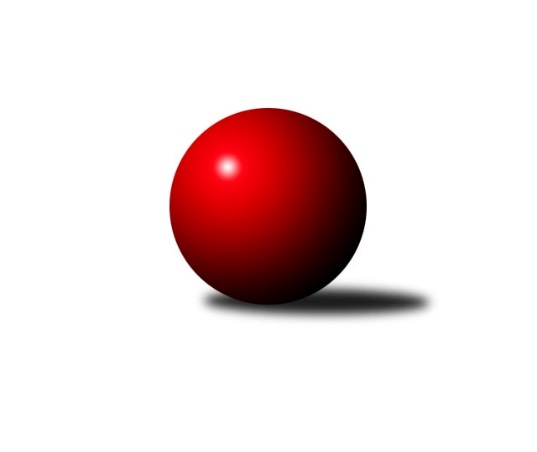 Č.18Ročník 2019/2020	28.2.2020Nejlepšího výkonu v tomto kole: 2557 dosáhlo družstvo: TJ Fezko Strakonice AOP Strakonice a Písek 2019/2020Výsledky 18. kolaSouhrnný přehled výsledků:TJ Fezko Strakonice C	- TJ Sokol Písek B	5:3	2452:2431	6.0:6.0	28.2.SK Otava Katovice 	- TJ Blatná D	6:2	2274:2252	8.0:4.0	28.2.TJ Fezko Strakonice A	- TJ Fezko Strakonice B	6.5:1.5	2557:2365	10.0:2.0	28.2.Tabulka družstev:	1.	TJ Fezko Strakonice A	18	17	0	1	113.5 : 30.5 	149.5 : 66.5 	 2410	34	2.	TJ Blatná D	18	10	2	6	86.0 : 58.0 	125.0 : 91.0 	 2341	22	3.	TJ Fezko Strakonice C	18	9	1	8	69.0 : 75.0 	100.0 : 116.0 	 2250	19	4.	TJ Sokol Písek B	18	9	0	9	77.5 : 66.5 	124.0 : 92.0 	 2277	18	5.	TJ Fezko Strakonice B	18	5	1	12	51.0 : 93.0 	85.5 : 130.5 	 2194	11	6.	SK Otava Katovice	18	2	0	16	35.0 : 109.0 	64.0 : 152.0 	 2208	4Podrobné výsledky kola:	 TJ Fezko Strakonice C	2452	5:3	2431	TJ Sokol Písek B	Petr Švec	 	 206 	 218 		424 	 2:0 	 368 	 	184 	 184		Olga Procházková	Josef Herzig	 	 195 	 201 		396 	 0:2 	 418 	 	203 	 215		Iva Švejcarová	Karel Palán	 	 223 	 226 		449 	 2:0 	 358 	 	167 	 191		Pavel Sitter	Jiří Maťátko	 	 189 	 193 		382 	 0:2 	 438 	 	235 	 203		Drahomíra Nedomová	Miroslav Kocour	 	 193 	 186 		379 	 0:2 	 443 	 	215 	 228		Martina Bendasová	Jaroslav Petráň	 	 222 	 200 		422 	 2:0 	 406 	 	216 	 190		Zlatuše Hofmanovározhodčí: Havelka MiroslavNejlepší výkon utkání: 449 - Karel Palán	 SK Otava Katovice 	2274	6:2	2252	TJ Blatná D	Zdeněk Haas	 	 202 	 186 		388 	 1:1 	 383 	 	176 	 207		Josef Kohout	Petr Dvořák	 	 204 	 215 		419 	 1:1 	 412 	 	196 	 216		Jaroslav Pýcha	Eva Konzalová	 	 164 	 147 		311 	 1:1 	 347 	 	154 	 193		Bohuslava Říhová	Milada Sýkorová	 	 173 	 189 		362 	 1:1 	 368 	 	204 	 164		Jan Vaňata	Jaroslav Tomšovic	 	 199 	 208 		407 	 2:0 	 375 	 	190 	 185		Karel Koubek *1	František Nesveda	 	 188 	 199 		387 	 2:0 	 367 	 	173 	 194		Petr Dlabačrozhodčí: František Nesvedastřídání: *1 od 60. hodu Miroslava PýchováNejlepší výkon utkání: 419 - Petr Dvořák	 TJ Fezko Strakonice A	2557	6.5:1.5	2365	TJ Fezko Strakonice B	Richard Zelinka	 	 216 	 238 		454 	 2:0 	 405 	 	213 	 192		Václav Kalous	Jakub Kareš	 	 214 	 186 		400 	 1:1 	 422 	 	203 	 219		Václav Poklop	Zdeněk Valdman	 	 198 	 186 		384 	 2:0 	 362 	 	189 	 173		Jaroslav Holfeld	Martin Rod	 	 219 	 214 		433 	 2:0 	 403 	 	193 	 210		Miroslav Trobl	Martin Krajčo	 	 203 	 211 		414 	 1:1 	 414 	 	222 	 192		Adriana Němcová	Pavel Poklop	 	 231 	 241 		472 	 2:0 	 359 	 	186 	 173		Jiří Linhartrozhodčí: KrajčoNejlepší výkon utkání: 472 - Pavel PoklopPořadí jednotlivců:	jméno hráče	družstvo	celkem	plné	dorážka	chyby	poměr kuž.	Maximum	1.	Richard Zelinka 	TJ Fezko Strakonice A	420.07	289.2	130.9	6.5	4/4	(456)	2.	Marie Lukešová 	TJ Sokol Písek B	416.12	284.8	131.4	5.6	3/4	(450)	3.	Petr Šídlo 	SK Otava Katovice 	413.78	290.5	123.3	6.6	3/3	(442)	4.	Martin Rod 	TJ Fezko Strakonice A	408.68	286.6	122.1	6.6	4/4	(507)	5.	Jakub Kareš 	TJ Fezko Strakonice A	408.17	280.1	128.1	8.9	3/4	(447)	6.	Pavel Poklop 	TJ Fezko Strakonice A	406.79	287.0	119.8	7.7	4/4	(473)	7.	Jaroslav Pýcha 	TJ Blatná D	406.19	280.8	125.4	6.1	4/4	(430)	8.	Zdeněk Valdman 	TJ Fezko Strakonice A	405.86	281.0	124.9	8.0	3/4	(445)	9.	Drahomíra Nedomová 	TJ Sokol Písek B	404.60	282.7	121.9	6.5	4/4	(485)	10.	Josef Kohout 	TJ Blatná D	402.79	283.6	119.2	9.8	4/4	(441)	11.	Zdeněk Haas 	SK Otava Katovice 	400.58	285.4	115.2	9.1	3/3	(448)	12.	Karel Koubek 	TJ Blatná D	399.19	274.9	124.3	7.7	3/4	(480)	13.	Petr Dlabač 	TJ Blatná D	395.88	280.8	115.1	7.4	4/4	(436)	14.	František Nesveda 	SK Otava Katovice 	394.96	279.7	115.3	10.4	3/3	(417)	15.	Karel Palán 	TJ Fezko Strakonice C	394.44	278.1	116.3	7.9	4/4	(454)	16.	Libor Hejpetr 	TJ Fezko Strakonice B	393.78	278.9	114.9	8.7	4/4	(427)	17.	Martina Bendasová 	TJ Sokol Písek B	392.92	281.0	111.9	7.6	3/4	(443)	18.	Zuzana Koubová 	TJ Fezko Strakonice C	391.25	280.1	111.1	10.9	4/4	(423)	19.	Adriana Němcová 	TJ Fezko Strakonice B	391.13	272.4	118.8	9.2	3/4	(419)	20.	Martin Krajčo 	TJ Fezko Strakonice A	389.69	265.3	124.4	8.2	4/4	(479)	21.	Iva Švejcarová 	TJ Sokol Písek B	389.61	278.6	111.1	11.2	3/4	(424)	22.	Václav Poklop 	TJ Fezko Strakonice B	388.45	274.0	114.5	11.0	3/4	(425)	23.	Jaroslav Petráň 	TJ Fezko Strakonice C	385.88	270.5	115.4	10.3	4/4	(442)	24.	Milada Sýkorová 	SK Otava Katovice 	383.97	274.3	109.7	11.4	3/3	(412)	25.	Petr Švec 	TJ Fezko Strakonice C	383.50	273.9	109.6	10.3	4/4	(424)	26.	Petra Prýmasová 	TJ Blatná D	383.46	274.8	108.7	9.3	3/4	(416)	27.	Zlatuše Hofmanová 	TJ Sokol Písek B	382.86	274.8	108.1	8.6	3/4	(406)	28.	Miroslav Trobl 	TJ Fezko Strakonice B	381.85	265.9	116.0	9.2	4/4	(414)	29.	Jan Vaňata 	TJ Blatná D	379.34	271.5	107.8	10.4	4/4	(427)	30.	Jiří Maťátko 	TJ Fezko Strakonice C	378.85	267.2	111.6	11.9	4/4	(437)	31.	Věra Hajíčková 	TJ Sokol Písek B	373.56	258.8	114.8	9.7	3/4	(387)	32.	Pavel Sitter 	TJ Sokol Písek B	371.79	269.7	102.1	11.5	4/4	(413)	33.	Miroslav Kocour 	TJ Fezko Strakonice C	371.53	266.6	104.9	10.7	4/4	(416)	34.	Jaroslav Tomšovic 	SK Otava Katovice 	371.25	274.7	96.6	14.1	3/3	(413)	35.	Josef Herzig 	TJ Fezko Strakonice C	365.14	261.3	103.8	12.6	3/4	(434)	36.	Jaroslav Holfeld 	TJ Fezko Strakonice B	364.38	262.1	102.3	11.4	4/4	(426)	37.	Bohuslava Říhová 	TJ Blatná D	363.88	261.0	102.9	12.0	4/4	(428)	38.	David Trobl 	TJ Fezko Strakonice B	362.88	263.4	99.5	11.6	4/4	(382)	39.	Hana Kyrianová 	TJ Fezko Strakonice A	356.75	258.3	98.5	15.7	3/4	(411)	40.	Vladimír Falc 	TJ Fezko Strakonice C	351.22	266.6	84.7	17.7	3/4	(393)	41.	František Vondrášek 	SK Otava Katovice 	348.03	256.0	92.0	15.7	3/3	(400)	42.	Miroslav Procházka 	TJ Sokol Písek B	345.75	255.8	90.0	15.1	3/4	(370)	43.	Olga Procházková 	TJ Sokol Písek B	344.75	253.8	91.0	13.7	4/4	(383)	44.	Jiří Linhart 	TJ Fezko Strakonice B	341.78	248.8	93.0	16.6	3/4	(381)	45.	Petr Kos 	TJ Fezko Strakonice C	323.44	245.9	77.6	19.1	3/4	(388)	46.	Eva Konzalová 	SK Otava Katovice 	286.99	218.1	68.9	25.9	3/3	(318)		Josef Navrátil 	TJ Blatná D	419.35	292.9	126.4	8.3	2/4	(441)		Petr Dvořák 	SK Otava Katovice 	419.00	295.0	124.0	10.0	1/3	(419)		Karel Filek 	TJ Fezko Strakonice A	417.20	279.2	138.0	4.6	1/4	(438)		Václav Valhoda 	TJ Fezko Strakonice A	409.36	282.6	126.7	8.4	2/4	(457)		Miroslav Havelka 	TJ Fezko Strakonice A	388.00	283.0	105.0	14.0	1/4	(388)		Milan Vanžura 	TJ Sokol Písek B	387.25	270.3	117.0	12.5	2/4	(439)		Petr Louda 	TJ Blatná D	380.50	267.0	113.5	13.0	1/4	(388)		Václav Kalous 	TJ Fezko Strakonice B	379.30	281.1	98.2	10.1	2/4	(420)		Dana Preslová 	TJ Sokol Písek B	364.50	270.0	94.5	14.5	2/4	(375)		Stanislav Bouda 	TJ Fezko Strakonice C	351.70	255.4	96.3	11.3	2/4	(369)		Jiří Votypka 	TJ Sokol Písek B	346.00	245.0	101.0	13.5	2/4	(351)		Václav Kalous 	TJ Fezko Strakonice B	339.00	257.0	82.0	22.0	1/4	(339)Sportovně technické informace:Starty náhradníků:registrační číslo	jméno a příjmení 	datum startu 	družstvo	číslo startu
Hráči dopsaní na soupisku:registrační číslo	jméno a příjmení 	datum startu 	družstvo	Program dalšího kola:19. kolo5.3.2020	čt	17:00	TJ Sokol Písek B - TJ Fezko Strakonice A	6.3.2020	pá	16:00	TJ Fezko Strakonice C - SK Otava Katovice 	6.3.2020	pá	19:00	TJ Fezko Strakonice B - TJ Blatná D	Nejlepší šestka kola - absolutněNejlepší šestka kola - absolutněNejlepší šestka kola - absolutněNejlepší šestka kola - absolutněNejlepší šestka kola - dle průměru kuželenNejlepší šestka kola - dle průměru kuželenNejlepší šestka kola - dle průměru kuželenNejlepší šestka kola - dle průměru kuželenNejlepší šestka kola - dle průměru kuželenPočetJménoNázev týmuVýkonPočetJménoNázev týmuPrůměr (%)Výkon11xPavel PoklopFezko A47212xPavel PoklopFezko A118.414728xRichard ZelinkaFezko A4541xPetr DvořákKatovice 114.874198xKarel PalánFezko C4498xRichard ZelinkaFezko A113.94542xMartina BendasováPísek B4433xJaroslav PýchaBlatná D112.954125xDrahomíra NedomováPísek B4386xKarel PalánFezko C112.644498xMartin RodFezko A4331xJaroslav TomšovicKatovice 111.58407